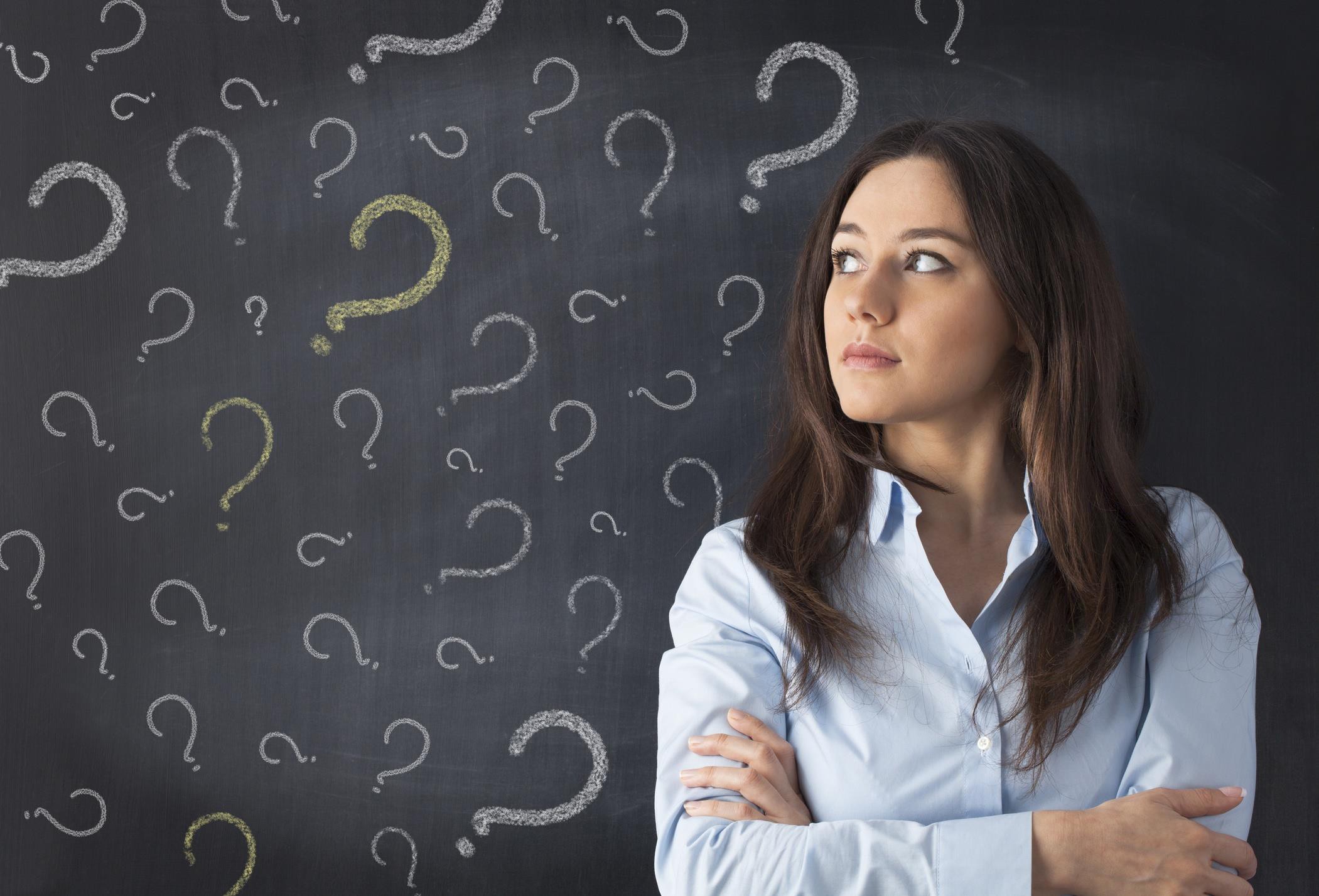 ÖFKE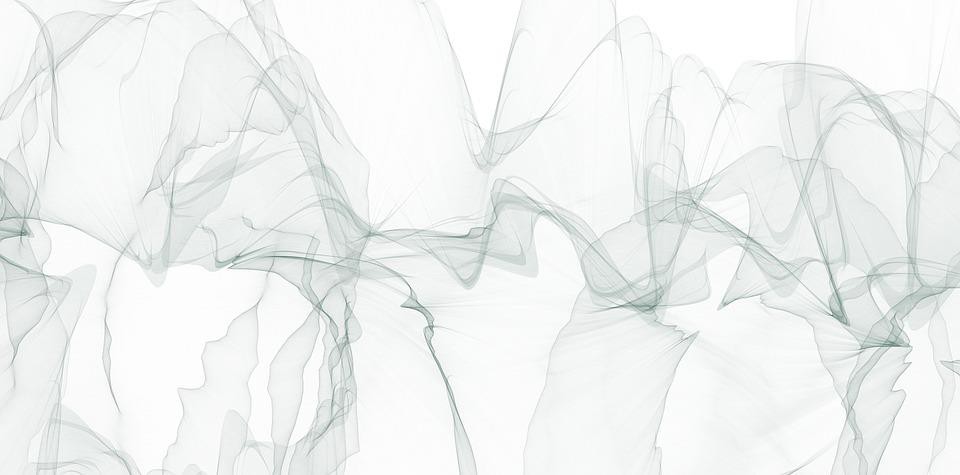 Öfke kişiler arasıetkileşimler nedeniyle oluşur ve bireyin planları, istekleri ve ihtiyaçlarıengellendiğinde ve haksızlık, adaletsizlik ve kendi benliğine yönelik tehdit algıladığında yaşanan bir duygudurÖfke uygun ifade edildiğinde, son derece sağlıklıve doğal bir duygudur. Ancak kontrolden çıkıp da yıkıcıhale dönüşürse okul-işhayatında, kişisel ilişkilerde ve genel yaşam kalitesinde sorunlara yol açar.NEDEN ÖFKELENİRİZ ???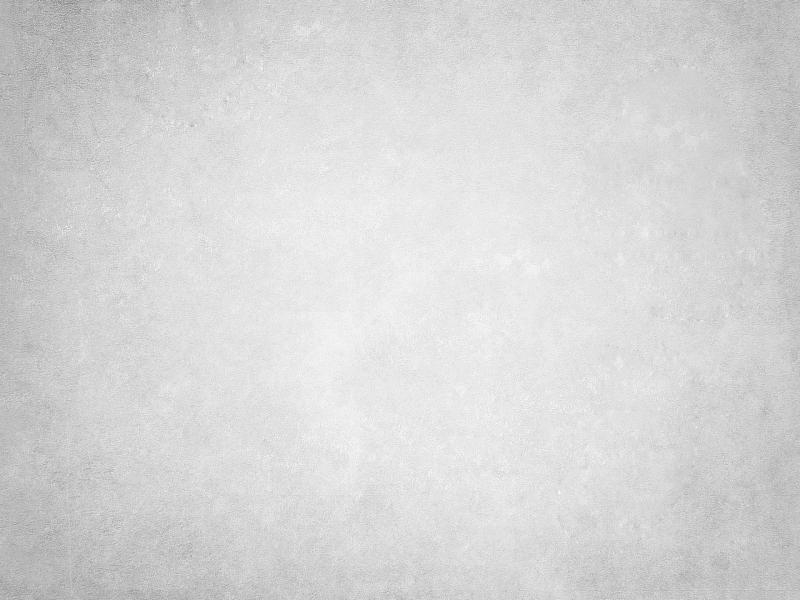 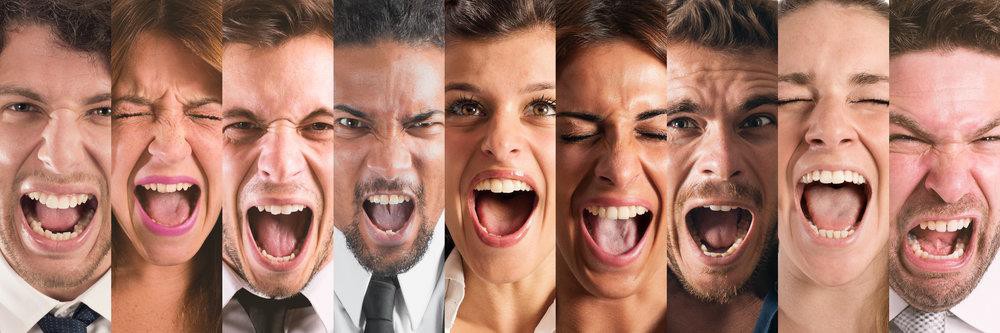 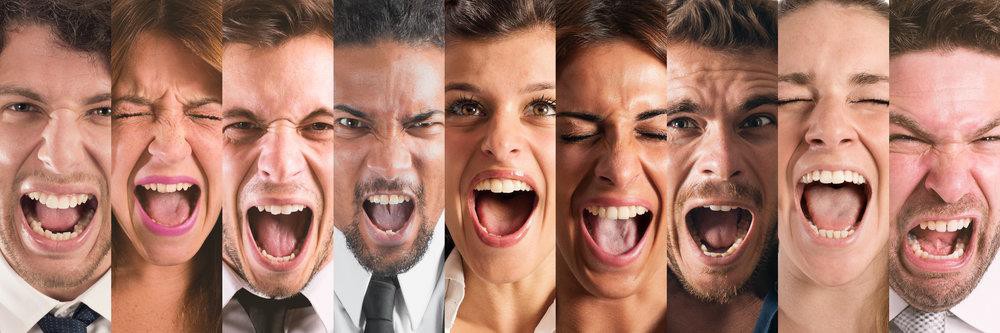 Utanç hissettiğimizde,Hayal kırıklığına uğradığımızda,Kendimizi engellenmişhissettiğimizde,Haksızlığa uğradığımızda,Kıskançlık hissettiğimizde,Yalnızlık, itilmişlik, kaygıhissettiğimizde,AnlaşılamadığımızıhissettiğimizdeÖFKENİNİFADE EDİLİŞİ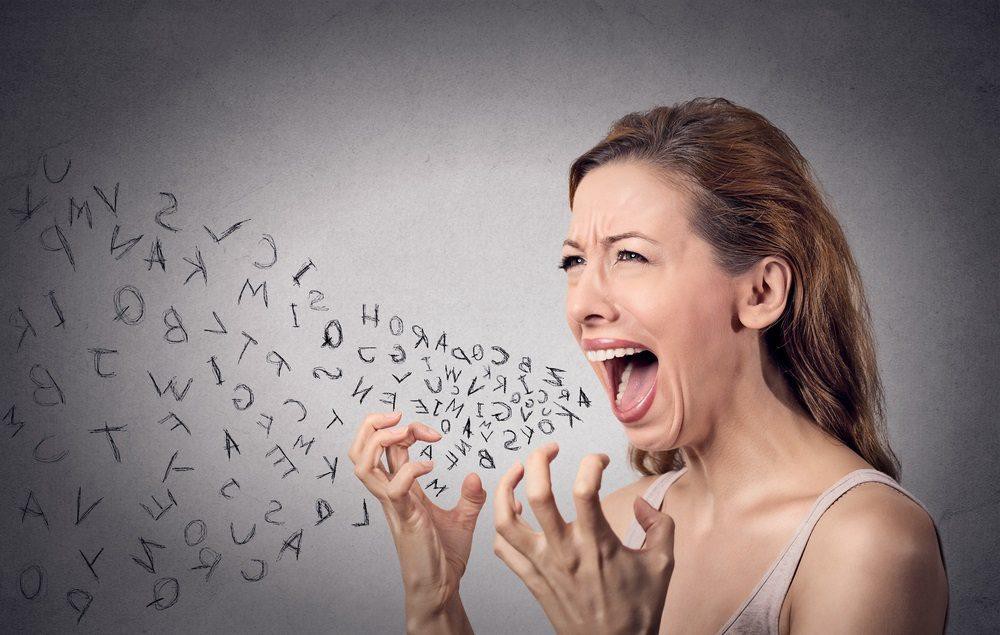 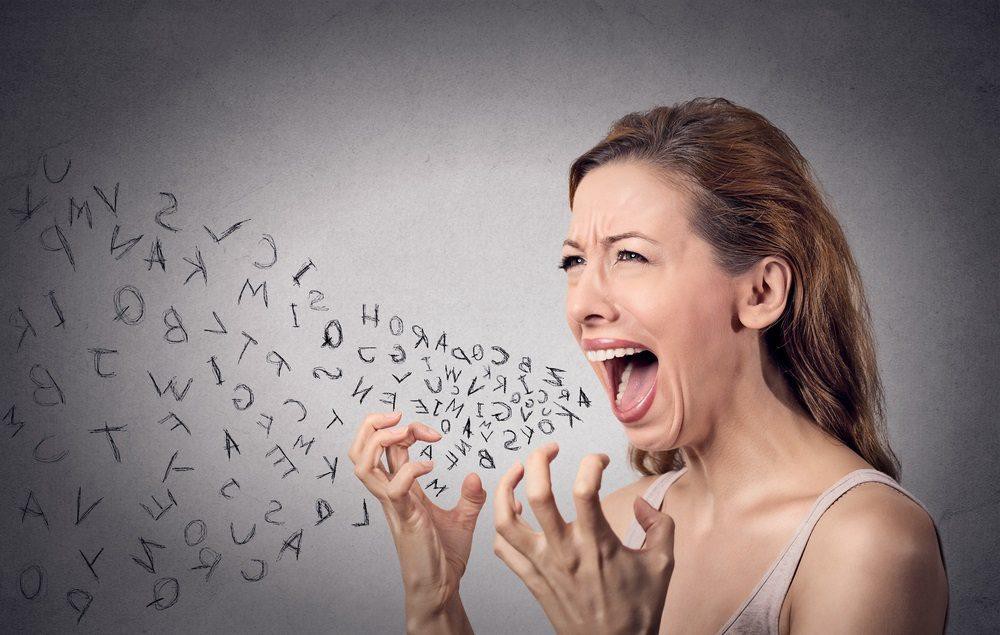 ÖFKENINİÇE YÖNELMESİBazıkişiler öfkelerini ifade etmekte zorlanırlar. Kendilerine ait kurallarıve ölçüleri olmasınedeniyle, böyle kişileröfkelerini ifade etmeye engel koyarlar. Bu kişilerin öfke tepkileri genellikle somurtma, küsme, surat asma gibi edilgen tepkilerdir.ÖFKENİNİFADE EDİLİŞİÖFKENİN DIŞA YÖNELMESİÖfke duygusunun sözel olarak ifade edilmesidir. Ancak bu ifade bir volkan patlamasına benzer ve kontrolsüzdür. Öfkelerini bu biçimde ifade eden kişiler için ilişkilerinde sorun yaşamaları, herhangi bir topluluktan ya da toplumdan dışlanmaları kaçınılmazdır.ÖFKENİNİFADE EDİLİŞİÖFKENİN KONTROL EDİLMESİÖfke kontrol edilmesi en zor duygulardan biridir. Öfkenin kontrol edilmesi onun ifade edilmemesi anlamına gelmez. “Öfkemi amacıma ulaşmayı engellemeyecek bir tarzda nasıl ifade edebilirim?” sorusunun yanıtı üzerinde düşünmek bu kontrole yardımcı olacaktır.DURUMLUKÖFKEÖfke olaya ya da kişinin o ankiduygularınabağlıdır. Özel durumlar karşısında ortaya çıkar.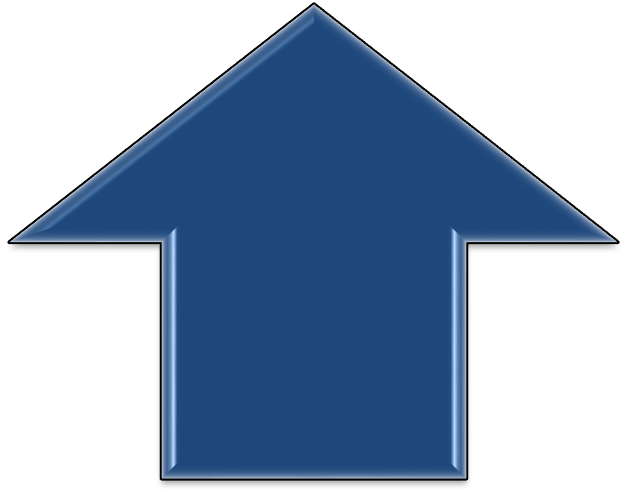 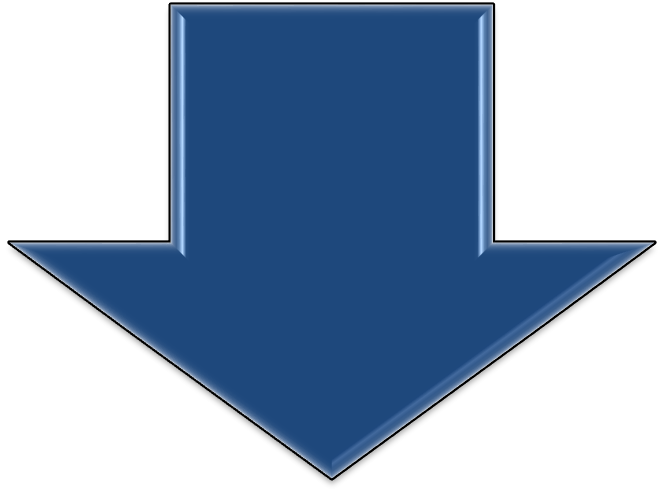 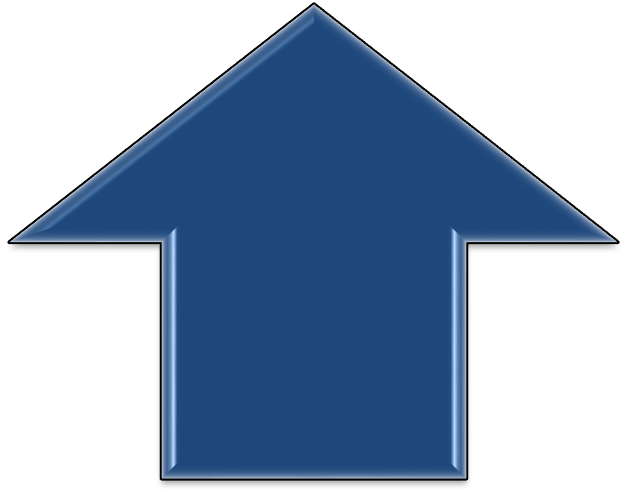 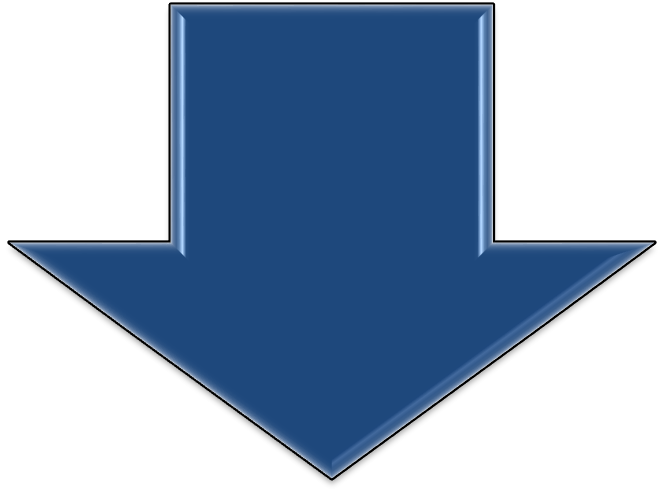 Kişi öfkeli olduğunu kabul ederse, öfke kontrolü kolay olur. Öfkenin kontrol edilmemesi sonrasında, utanma duygusu oluşabilir.SÜREKLİ ÖFKEÖğrenme ve pekişme sonucu olabilir. Sürekli öfkeli kişiye durumu fark ettirmek onu daha da öfkelendirebilir. Öfkesini kabul ettirmek de bir hayli güçtür.İncinmeden çok, incitmeyi tercih edebilir.Burada öfke patolojik boyuttadır, bir ruh sağlığı çalışanından yardım alınmalıdır.Doğru Bilinen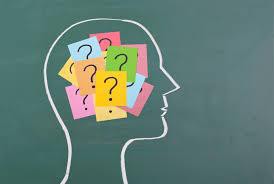 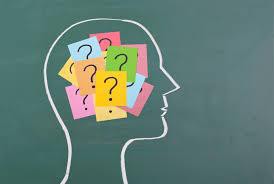 YanlışlarÖfke Olumlu Olabilir Mi?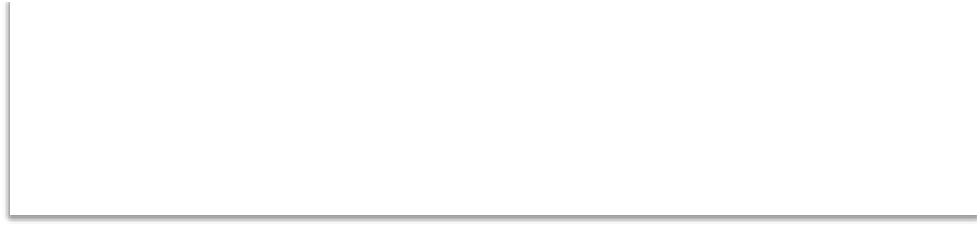 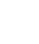 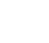 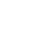 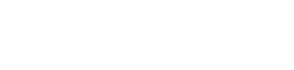 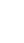 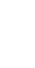 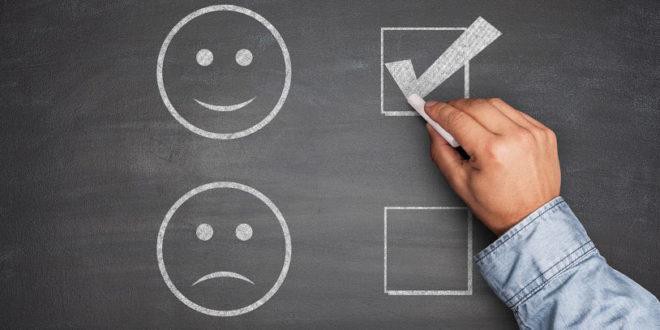 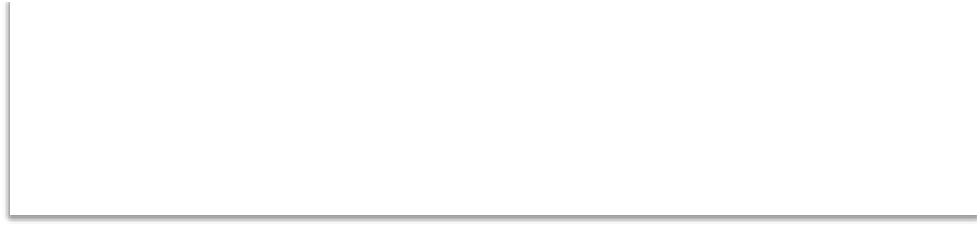 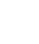 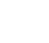 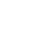 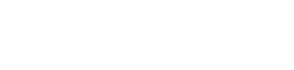 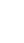 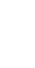 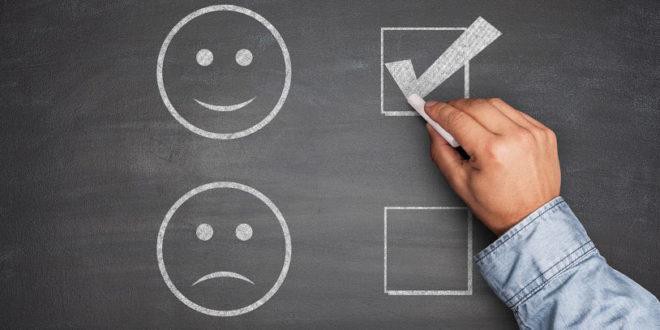 Öfke sık olarak olumsuz görünse de olumluolarak kullanılabilir.Öfke ortada bir problem olduğunu gösterirÖfke hareket sağlamak için enerji verirÖfke hislerimizi ifade etmemizi sağlarÖFKE YÖNETİMİ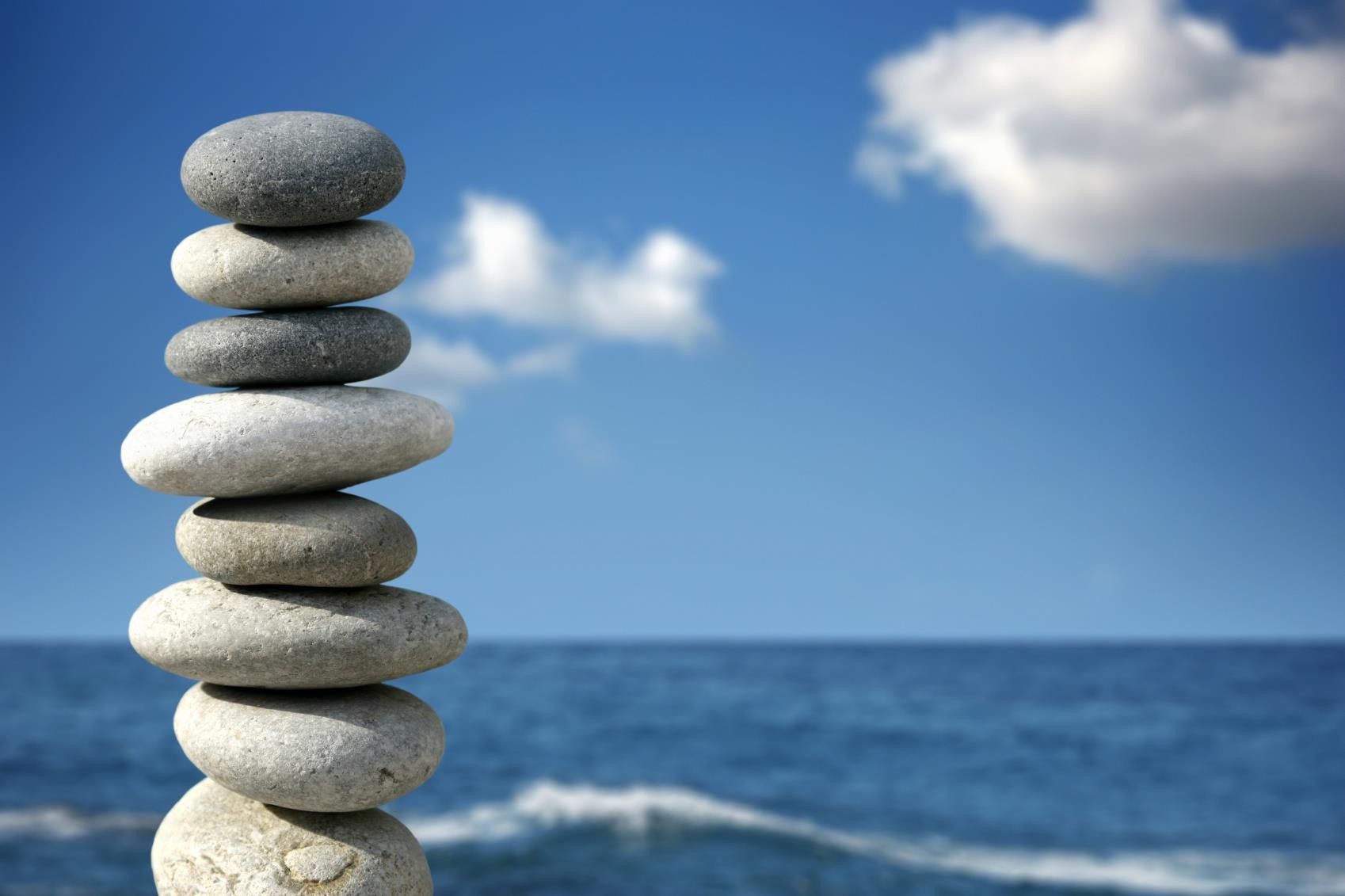 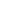 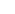 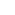 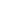 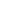 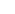 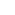 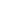 Öfke yönetimi, kızgınlığın ve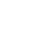 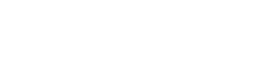 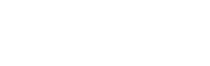 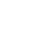 yol açtığı	ve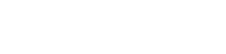 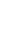 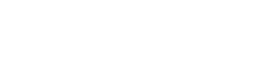 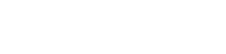 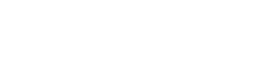 ve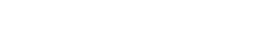 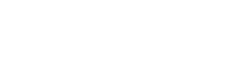 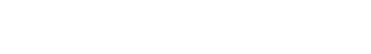 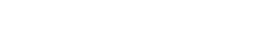 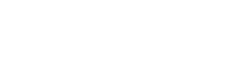 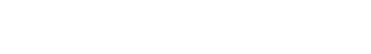 sağlıklı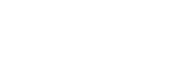 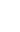 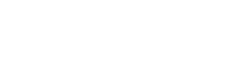 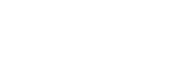 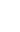 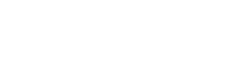 ve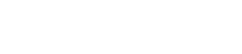 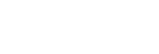 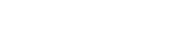 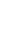 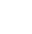 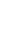 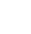 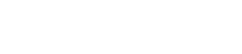 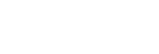 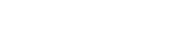 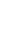 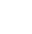 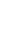 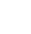 etmektir.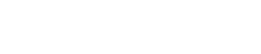 ÖFKE YÖNETİMİ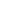 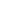 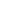 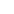 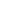 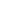 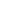 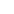 FİZYOLOJİK UYGULAMALARDÜŞÜNCE DÜZENLEME TEKNİĞİPROBLEM ÇÖZME YÖNTEMİİLETİŞİM YÖNTEMİMİZAHA BAŞVURMAÇEVRE DEĞİŞİKLİĞİFİZYOLOJİK UYGULAMALAR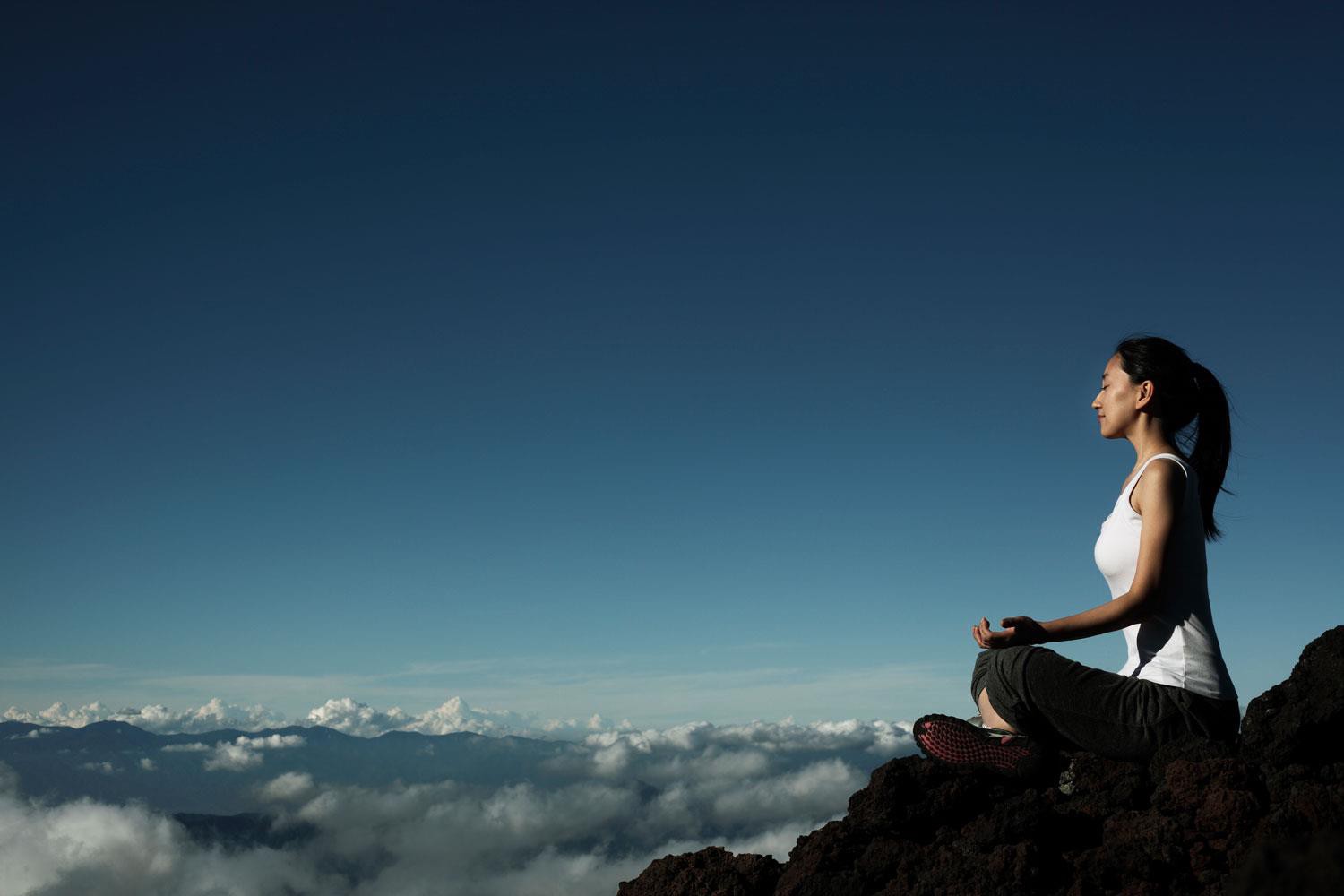 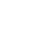 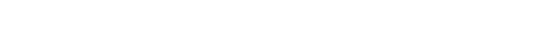 N	EFES EGZERSİZİ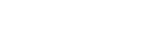 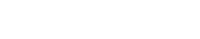 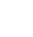 G	EVŞEME EGZERSİZİ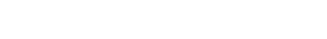 S	PORDÜŞÜNCE	TEKNİĞİ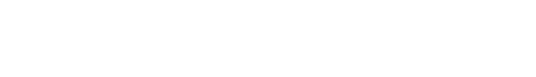 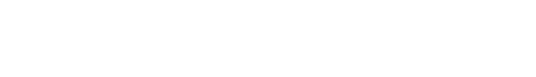 Bu	basit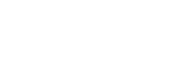 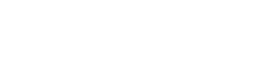 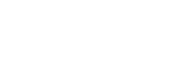 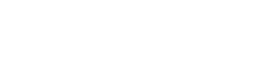 düşünme tarzını değiştirmek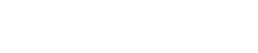 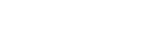 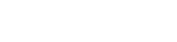 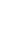 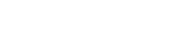 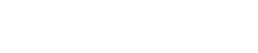 olduğumuz zamanolayların abartılmış ve çarpıtılmış bir şeklini algılar ve onu yansıtırız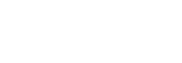 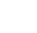 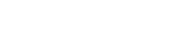 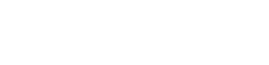 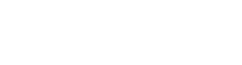 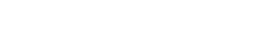 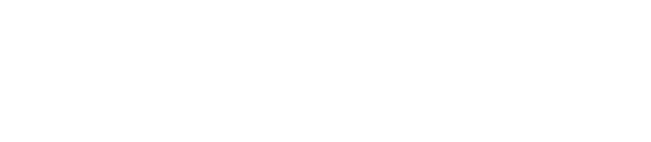 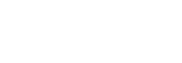 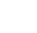 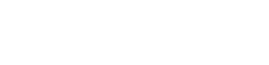 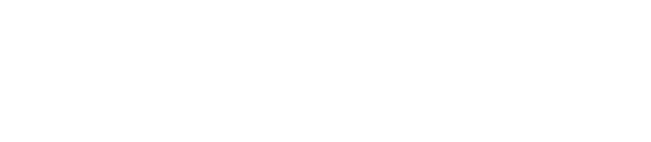 Bu tür düşünceleri fark edin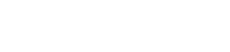 ve yerine daha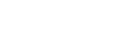 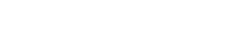 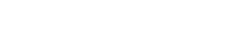 yerleştirin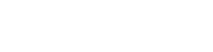 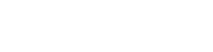 PROBLEM ÇÖZME YÖNTEMİ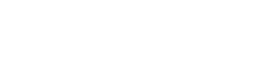 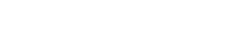 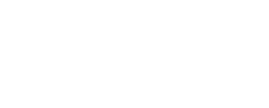 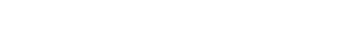 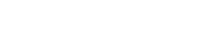 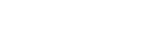 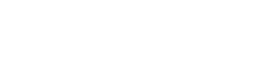 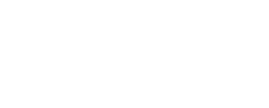 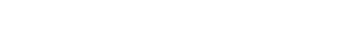 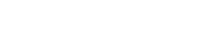 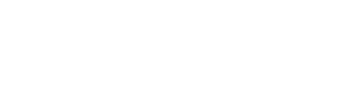 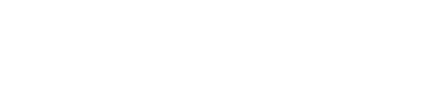 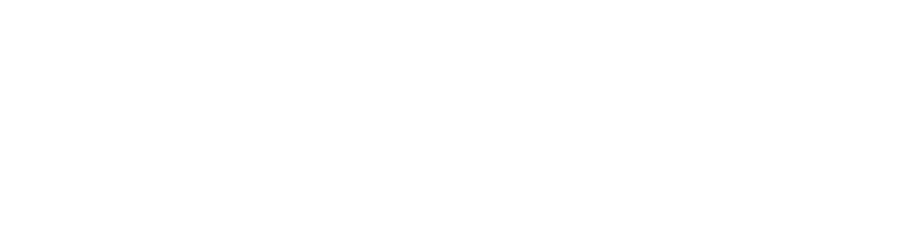 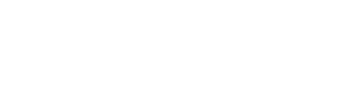 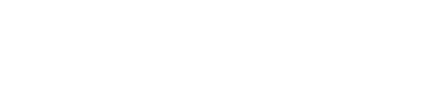 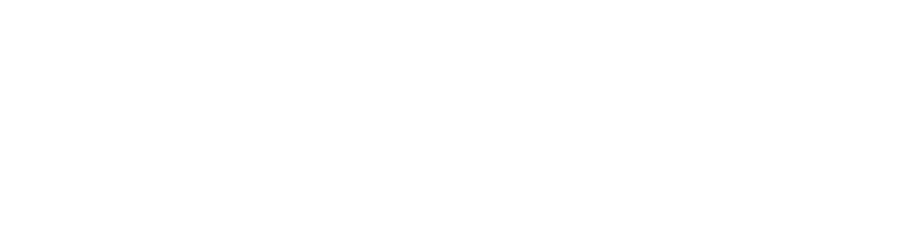 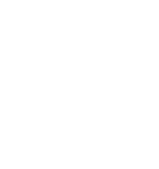 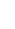 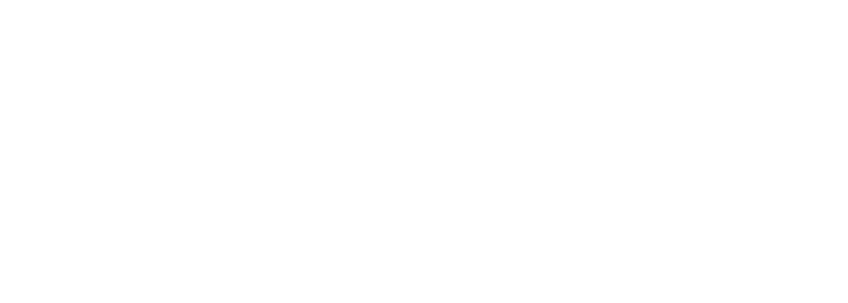 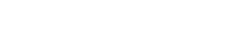 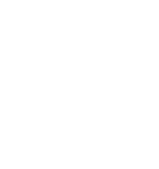 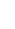 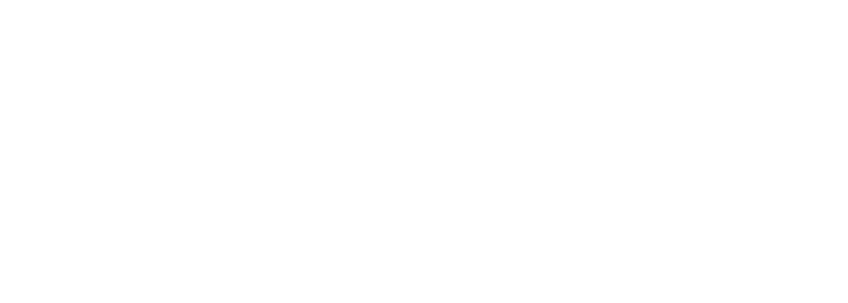 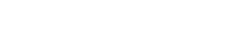 İLETİŞİM YÖNTEMİ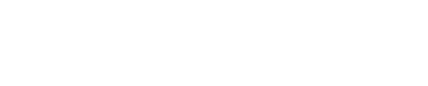 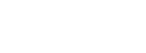 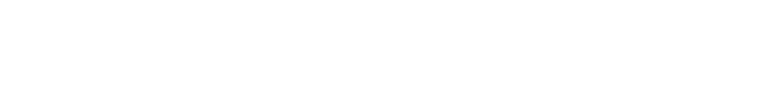 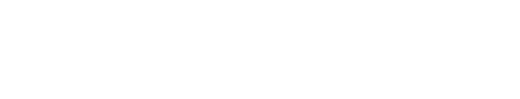 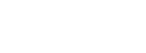 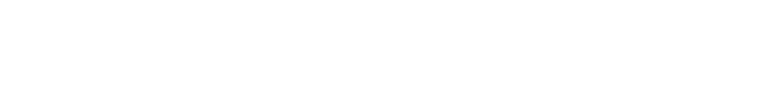 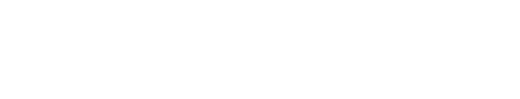 Eğer çok hararetli bir tartışma içine girdiyseniz ilk yapacağınız şey; yavaşlayıp gösterdiğiniz tepkileri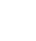 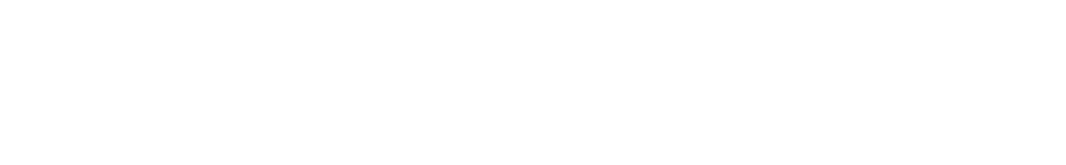 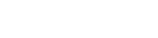 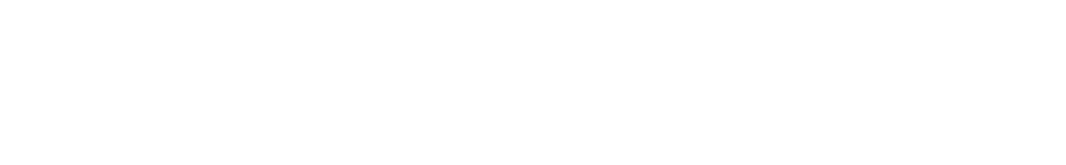 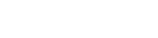 gözlemek olmalıdır.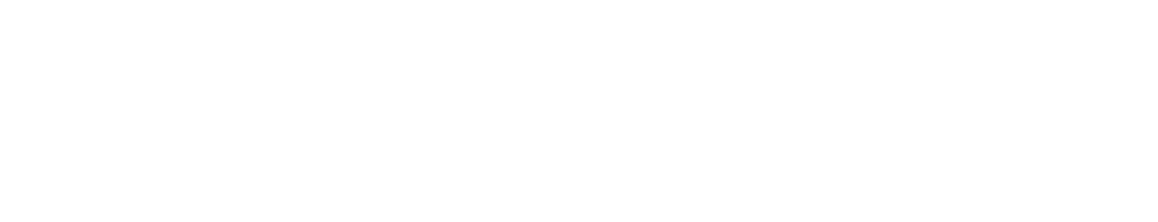 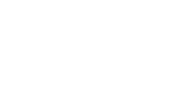 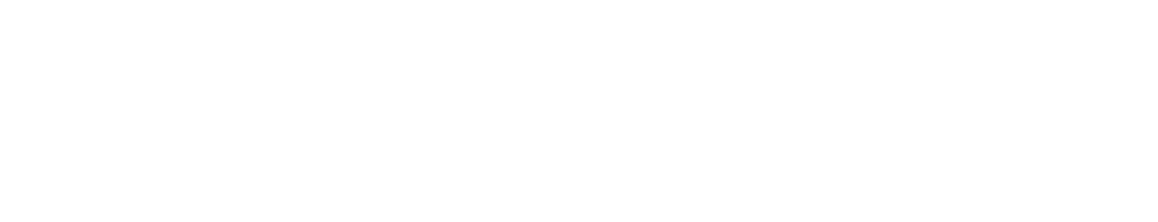 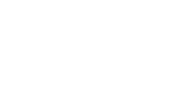 MİZAHA BAŞVURMA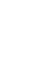 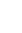 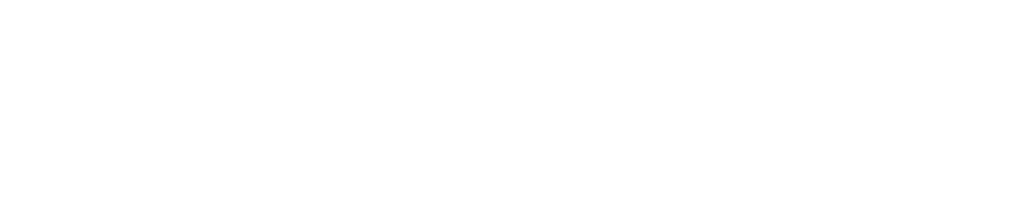 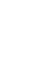 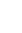 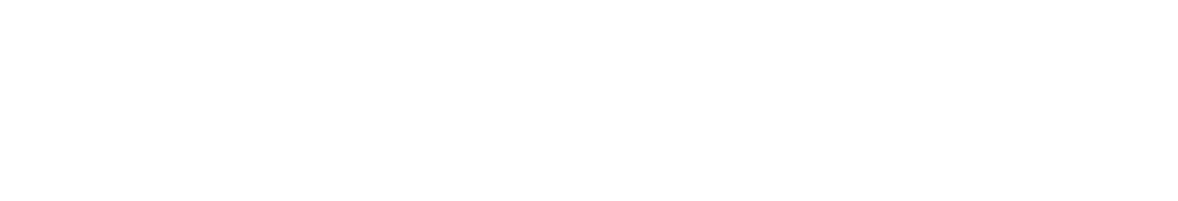 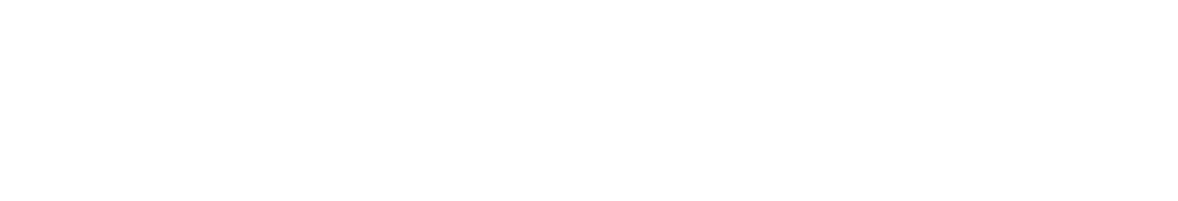 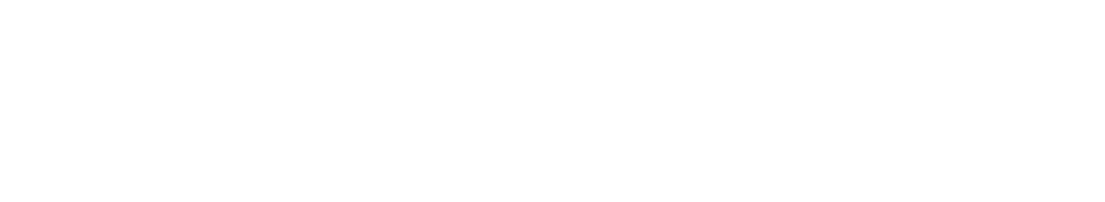 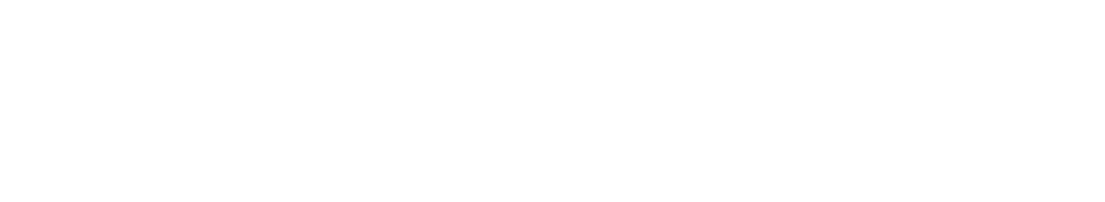 İkincisi de mizah kullanayım derken, alaycı ve aşağılayıcı mizaha başvurmaktan kaçınmalısınız. Çünkü bu da sağlıksız öfke ifadesinin bir başka yoludurÇEVRE DEĞİŞİKLİĞİ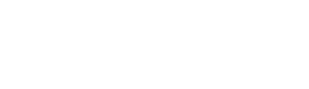 açan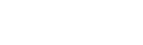 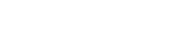 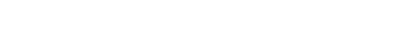 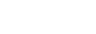 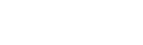 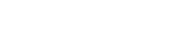 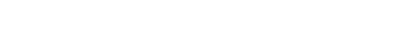 “şeylerin” yakın çevremizde olduğunu fark ederiz.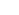 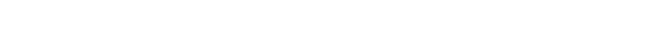 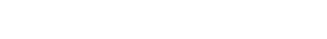 özellikle stresli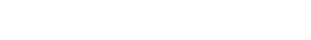 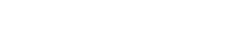 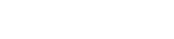 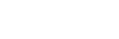 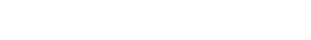 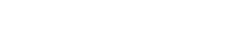 olacağını bildiğiniz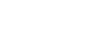 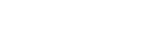 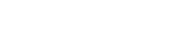 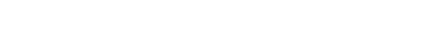 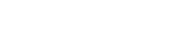 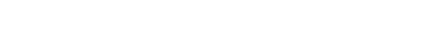 kullanacağınız bir zaman ayırın.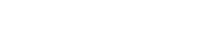 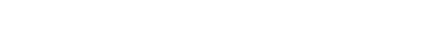 ÖFKEYLE BAŞETMEDE KULLANILAN YANLIŞSTRATEJİLERÖfkeyi Yok SaymaÖfkeyi Başkasına AktarmakÖfkeyi Saldırganca Ortaya KoymakÖfkeyi Pasif Davranışlarla Ortaya KoymakÖfkeyi Kendine Yöneltmek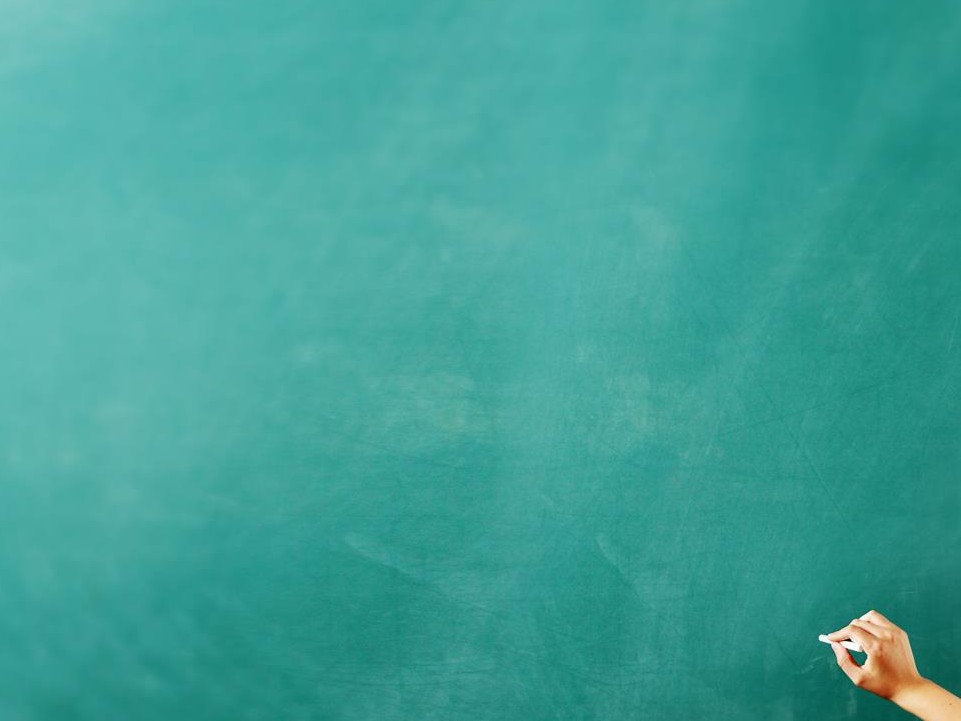 Okul Ortamında Öfke Kontrolü İçin Yapılan Önleyici ÇalışmalarÇocukların duygu tanımlarını yapabildikleri ve ifade edebildikleri ortamlar oluşturmak (Sınıf ortamında yapılan çalışmalar, drama çalışmaları, grup rehberliği etkinlikleri)Sorun çözme becerisi kazandırmaya yönelik etkinlikler, programlar (Ben Sorun Çözebilirim Programı, grup rehberliği etkinlikleri, sınıf ortamında yapılan çalışmalar)S-A-Y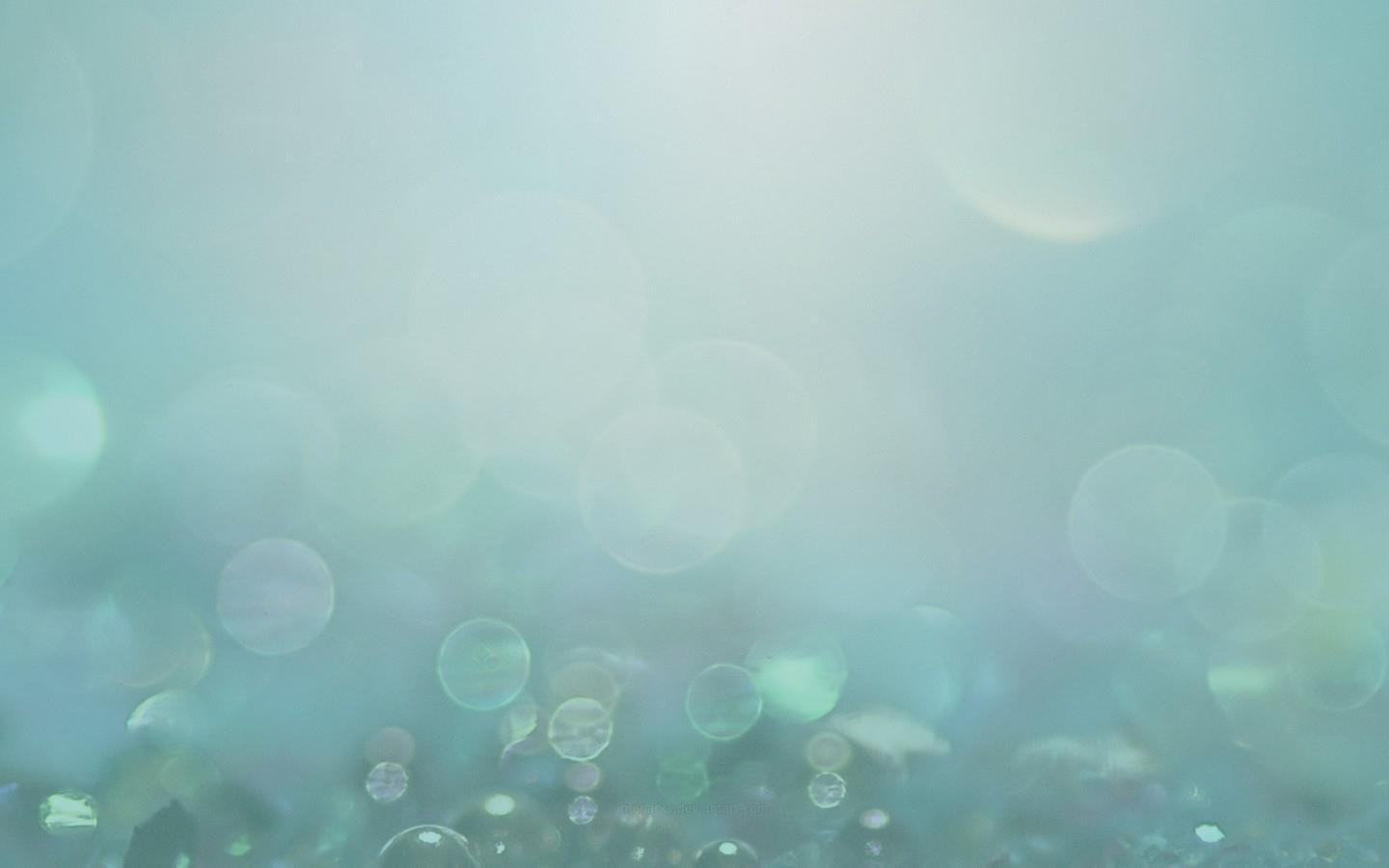 SakinleşmeÖfke anında durup, yavaşve derin nefesler almak, kendi kendinize sakinleşmeliyim telkinindebulununAlternatif düşünceSakinleştikten sonra sizi öfkelendirmeyecekalternatif bir açıklamaya yönelinYönlendirmeDuygusal enerjinizi yönlendirebileceğiniz biraktivite bulun